Показатели деятельности 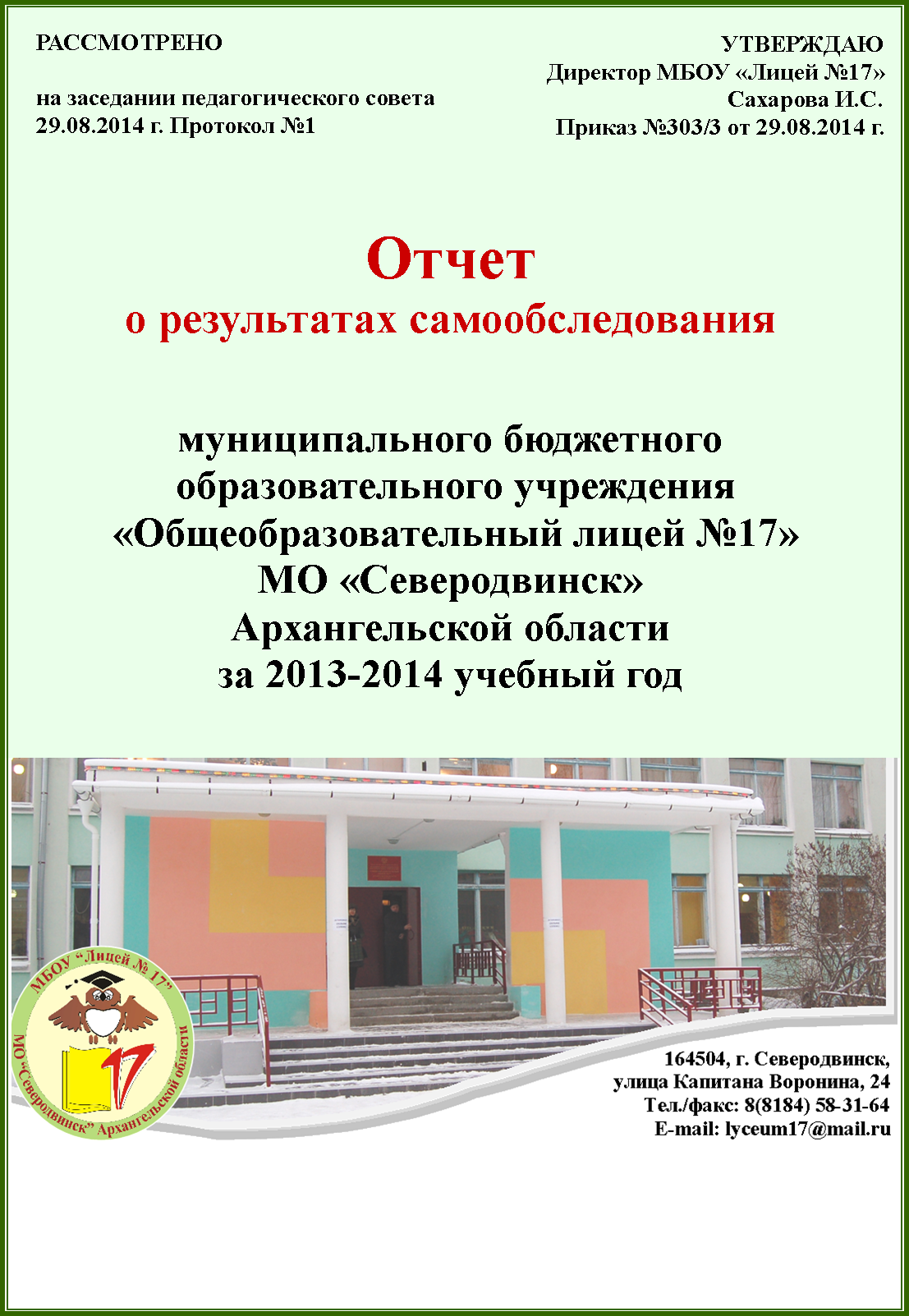 муниципального бюджетного образовательного учреждения «Общеобразовательный лицей №17» МО «Северодвинск» Архангельской области 2013-2014 учебный год№ п/пПоказателиЕдиница измерения1.Образовательная деятельность1.1Общая численность учащихся648 человек1.2Численность учащихся по образовательной программе начального общего образования0 человек1.3Численность учащихся по образовательной программе основного общего образования456 человек1.4Численность учащихся по образовательной программе среднего общего образования192 человек1.5Численность/удельный вес численности учащихся, успевающих на «4» и «5» по результатам промежуточной аттестации, в общей численности учащихся426 человек66%1.6Средний балл государственной итоговой аттестации выпускников 9 класса по русскому языку37,7 4,66 средний балл по пятибалльной шкале1.7Средний балл государственной итоговой аттестации выпускников 9 класса по математике26,5 4,7 средний балл по пятибалльной шкале1.8Средний балл государственной итоговой аттестации выпускников 11 класса по русскому языку741.9Средний балл государственной итоговой аттестации выпускников 11 класса по математике661.10Численность/удельный вес численности выпускников 9 класса, получивших неудовлетворительные результаты на государственной итоговой аттестации по русскому языку, в общей численности выпускников 9 класса0 человек0%1.11Численность/удельный вес численности выпускников 9 класса, получивших неудовлетворительные результаты на государственной итоговой аттестации по математике, в общей численности выпускников 9 класса0 человек0%1.12Численность/удельный вес численности выпускников 11 класса, получивших неудовлетворительные результаты на государственной итоговой аттестации по русскому языку, в общей численности выпускников 11 класса0 человек0%1.13Численность/удельный вес численности выпускников 11 класса, получивших неудовлетворительные результаты на государственной итоговой аттестации по математике, в общей численности выпускников 11 класса0 человек0%1.14Численность/удельный вес численности выпускников 9 класса, не получивших аттестаты об основном общем образовании, в общей численности выпускников 9 класса0 человек0%1.15Численность/удельный вес численности выпускников 9 класса, не получивших аттестаты о среднем общем образовании, в общей численности выпускников 11 класса0 человек0%1.16Численность/удельный вес численности выпускников 9 класса, получивших аттестаты об основном общем образовании с отличием, в общей численности выпускников 9 класса10 человек9%1.17Численность/удельный вес численности выпускников 11 класса, получивших аттестаты о среднем общем образовании с отличием, в общей численности выпускников 11 класса12 человек13%1.18Численность/удельный вес численности учащихся, принявших участие в различных олимпиадах, смотрах, конкурсах, в общей численности учащихся557 человек86%1.19Численность/удельный вес численности учащихся-победителей и призеров олимпиад, смотров, конкурсов, в общей численности учащихся, в том числе:134 человек21%1.19.1Регионального уровня20 человек3%1.19.2Федерального уровня7 человек1,1%1.19.3Международного уровня0 человек0%1.20Численность/удельный вес численности учащихся, получающих образование с углубленным изучением отдельных учебных предметов, в общей численности учащихся312 человек48%1.21Численность/удельный вес численности учащихся, получающих образование в рамках профильного обучения, в общей численности учащихся94 человек15%1.22Численность/удельный вес численности учащихся с применением дистанционных образовательных технологий, электронного обучения, в общей численности учащихся0 человек0%1.23Численность/удельный вес численности учащихся в рамках сетевой формы реализации образовательных программ, в общей численности учащихся 0 человек0%1.24Общая численность педагогических работников, в том числе:45 человек1.25Численность/удельный вес численности педагогических работников, имеющих высшее образование, в общей численности педагогических работников44 человека97%1.26Численность/удельный вес численности педагогических работников, имеющих высшее образование педагогической направленности (профиля), в общей численности педагогических работников43 человека96%1.27Численность/удельный вес численности педагогических работников, имеющих среднее профессиональное образование, в общей численности педагогических работников1 человек2,2%1.28Численность/удельный вес численности педагогических работников, имеющих среднее профессиональное образование педагогической направленности (профиля), в общей численности педагогических работников0 человек0%1.29Численность/удельный вес численности педагогических работников, которым по результатам аттестации присвоена квалификационная категория в общей численности педагогических работников, в том числе:41 человек91%1.29.1Высшая32 человека71%1.29.2Первая7 человек16%1.30Численность/удельный вес численности педагогических работников в общей численности педагогических работников, педагогический стаж работы которых составляет:45 человек100%1.30.1До 5 лет4 человека9%1.30.2Свыше 30 лет16 человек36%1.31Численность/удельный вес численности педагогических работников в общей численности педагогических работников в возрасте до 30 лет3 человека7%1.32Численность/удельный вес численности педагогических работников в общей численности педагогических работников в возрасте от 55 лет11 человек24%1.33Численность/удельный вес численности педагогических и административно-хозяйственных работников, прошедших за последние 5 лет повышение квалификации/профессиональную переподготовку по профилю педагогической деятельности или иной осуществляемой в образовательной организации деятельности, в общей численности педагогических и административно-хозяйственных работников50 человек100%1.34Численность/удельный вес численности педагогических и административно-хозяйственных работников, прошедших за последние 5 лет повышение квалификации по применению в образовательном процессе федеральных государственных образовательных стандартов в общей численности педагогических и административно-хозяйственных работников44 человека100%2.Инфраструктура2.1Количество компьютеров в расчете на одного учащегося0,17 единиц2.2Количество экземпляров учебной и учебно-методической литературы из общего количества единиц хранения библиотечного фонда, состоящих на учете, в расчете на одного учащегося31,33 единицы2.3Наличие в образовательной организации системы электронного документооборотаНет2.4Наличие читального зала библиотеки, в том числе:Да2.4.1С обеспечением возможности работы на стационарных компьютерах или использования переносимых компьютеровДа2.4.2С медиатекойДа2.4.3Оснащенного средствами сканирования и распознавания текстовДа2.4.4С выходом в Интернет с компьютеров, расположенных в помещении библиотекиДа2.4.5С контролируемой распечаткой бумажных материаловДа2.5Численность/удельный вес численности учащихся, которым обеспечена возможность пользоваться широкополостным Интернетом (не менее 2 Мб/с), в общей численности учащихся648 человек100%2.6Общая площадь помещений, в которых осуществляется образовательная деятельность, в расчете на одного учащегося2,87 кв.м. (1862,6 кв.м. - общая)